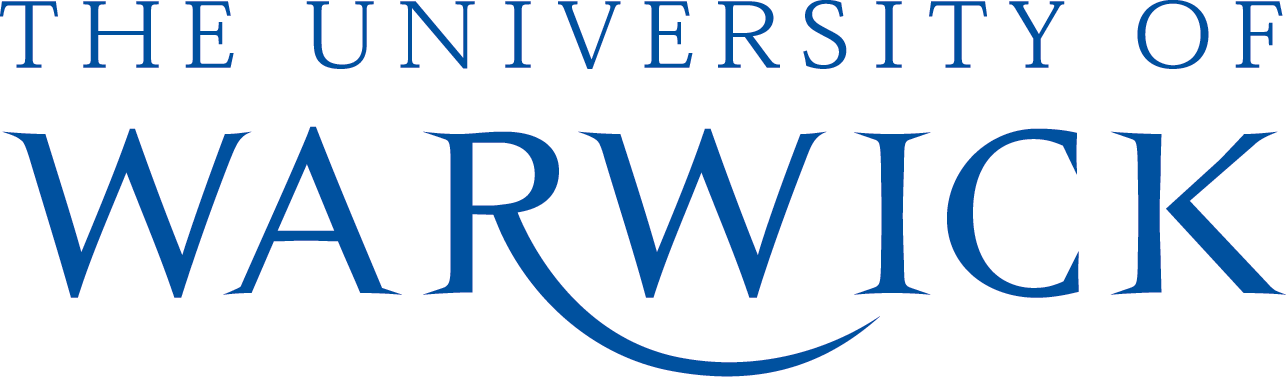 RESIDENTIAL LIFE TEAM – SUB WARDEN APPLICATIONAre you an enthusiastic and responsible individual?Would you like to be part of the Residential LifeTeam, who live and work alongside students within			Photo to beHalls of Residences and are a key part of the					inserted hereUniversity’s welfare and support network?The Student Support Office is pleased to announcea volunteer opportunity for a Sub warden for theacademic year 2013-2014.  The role will beavailable from January 2014.Key datesThe closing date for applications is midday on Monday 2nd December 2013Interviews will be held on Wednesday 4th December 2013ApplyFind out more and download the application form.